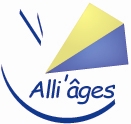 Les rendez-vous du bien vieillirSensibilisation aux « Gestes qui sauvent »Faites le 1er P.A.S.En 2h, apprenez à arrêter une hémorragie, à « Protéger / Alerter / Secourir »Urgence cardiaque : sachez faire un massage cardiaque et utiliser un défibrillateur !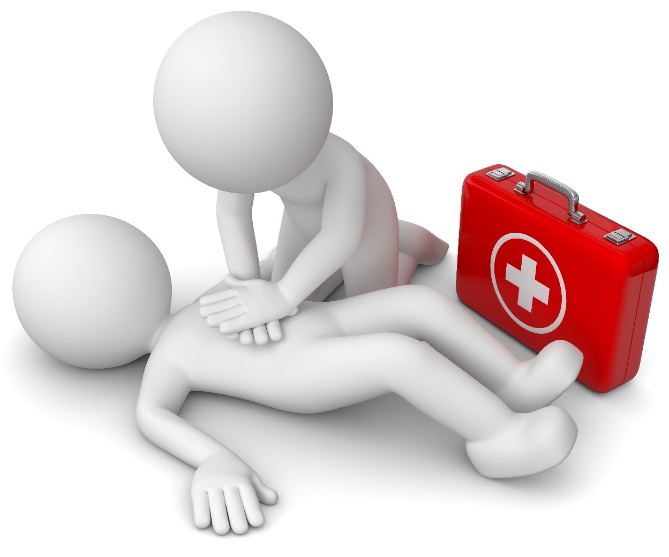 Inscriptions obligatoires au CCAS :   02 99 37 75 59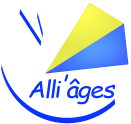 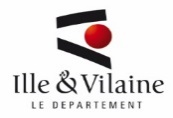 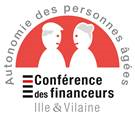 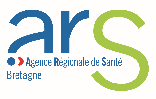 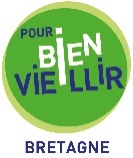 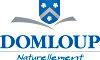 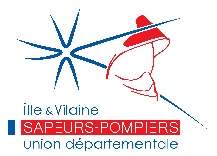 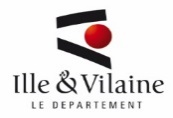 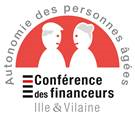 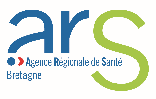 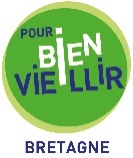 